Новости образования №11 (март, 2021)УрГПУ приглашает на день открытых дверей в дистанционном формате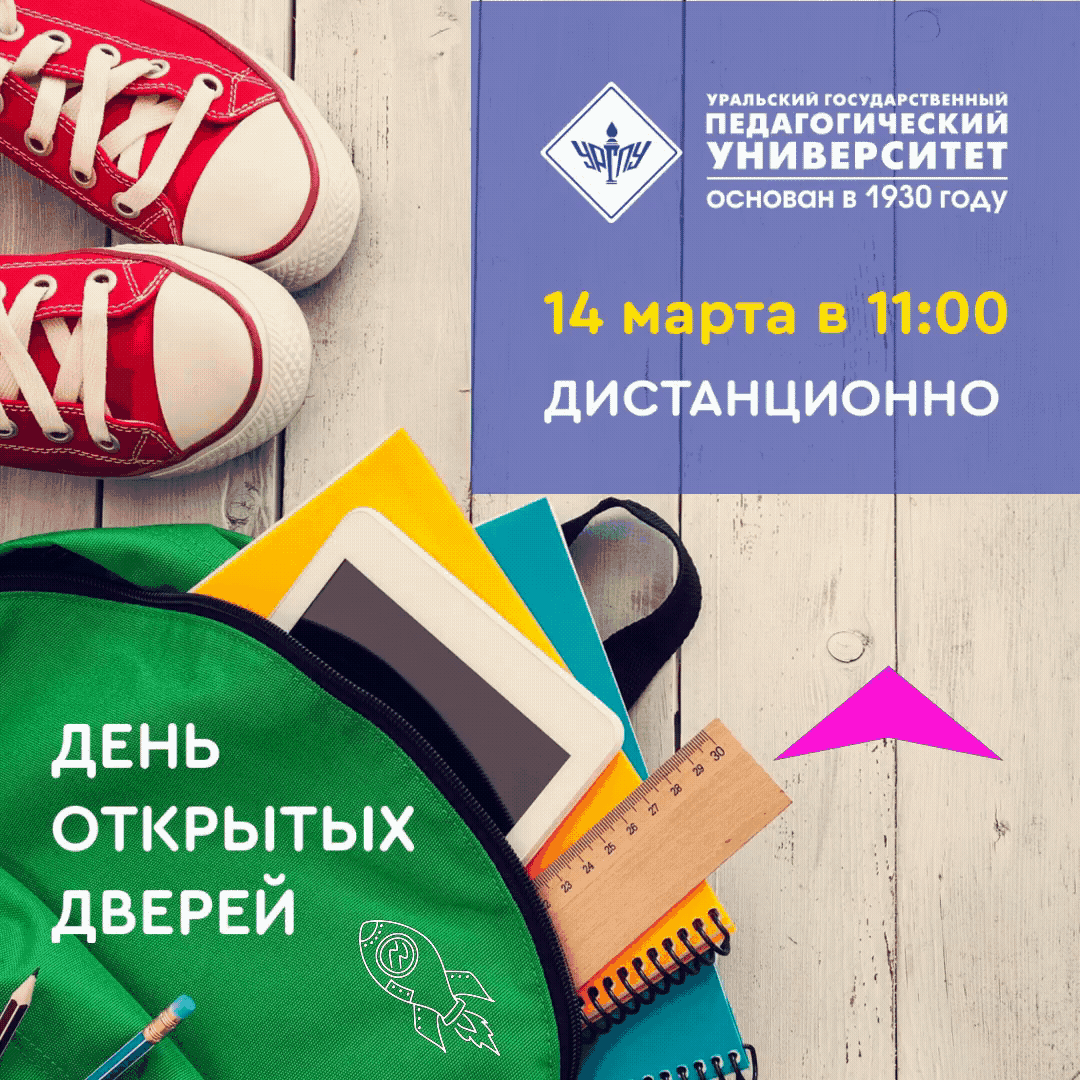 14 марта 2021 года состоится День открытых дверей Уральского государственного педагогического университета в дистанционном формате.Побывав на Дне открытых дверей Вы узнаете много полезной информации: - о курсах подготовки к ЕГЭ, которые мы вам предлагаем; - о насыщенной внеучебной деятельности в нашем университете;- о проживании в студенческих общежитиях. Но самое главное, мы расскажем вам об изменениях в правилах приема на программы бакалавриата, магистатуры, аспирантуры, которые ждут абитуриента-2021 года. Учебные подразделения УрГПУ приглашают вас совместно с преподавателями и студентами посетить институты и факультеты нашего вуза. С этой целью мы подготовили для вас серию роликов-видеоэкскурсий, благодаря которым, вы сможете побывать на учебных занятиях, приобщиться к жизни студентов после окончания лекций и практических занятий.Так же Вас ждем знакомство с молодыми учеными УрГПУ. И видеоэкскурсия по лабораториям и центрам УрГПУ. Дни открытых дверей  и мероприятия  Института экономики и управленияУчаствуй в мероприятиях и знакомься с образовательными программами!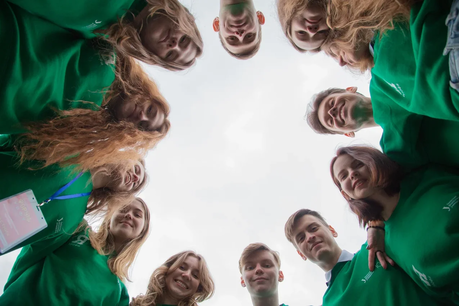 Выбрать институт, в который будешь поступать — задача непростая и крайне важная. Чтобы тебе ее упростить, мы организуем ряд мероприятий! На них ты сможешь узнать об особенностях интересующей профессии и познакомиться с институтом. Смотри таблицу ниже и выбирай, что тебе нравится. До встречи!Уральский гуманитарный институт УрФУ приглашает на День открытых дверей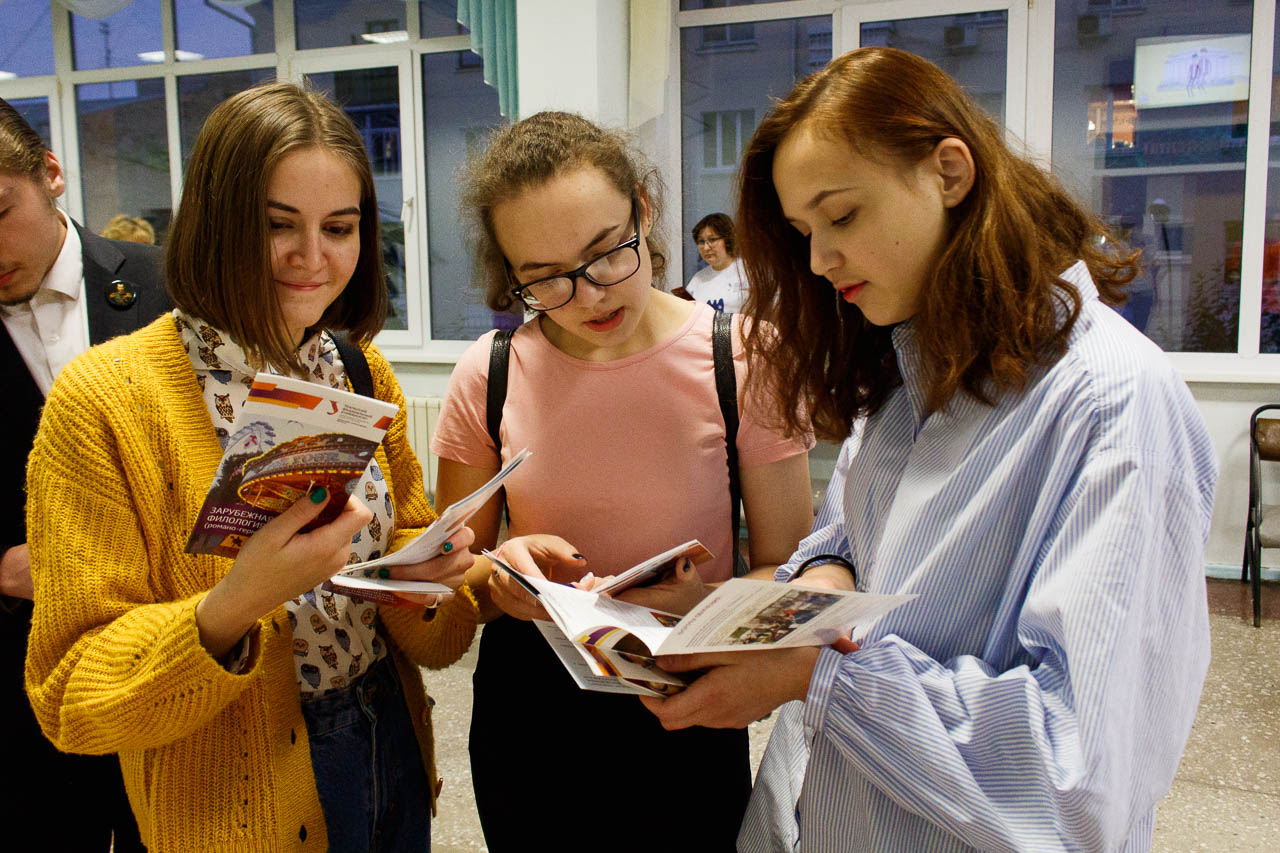 27 и 28 марта Уральский гуманитарный институт УрФУ проводит День открытых дверей.  Мероприятие состоится в здании университета на Ленина, 51. Можно выбрать один из четырех вариантов времени проведения встречи: 27 марта в 12.00 и в 14.00, 28 марта в 12.00 и в 14.00. О подробностях поступления в Уральский гуманитарный институт и особенностях обучения по всем 38 программам бакалавриата и специалитета вы узнаете от директора института, руководителей департаментов и образовательных программ. Не упустите шанс почувствовать атмосферу университета и посетите День открытых дверей офлайн!Обязательна регистрация по ссылке. Транспортный вуз открывает новый востребованный профиль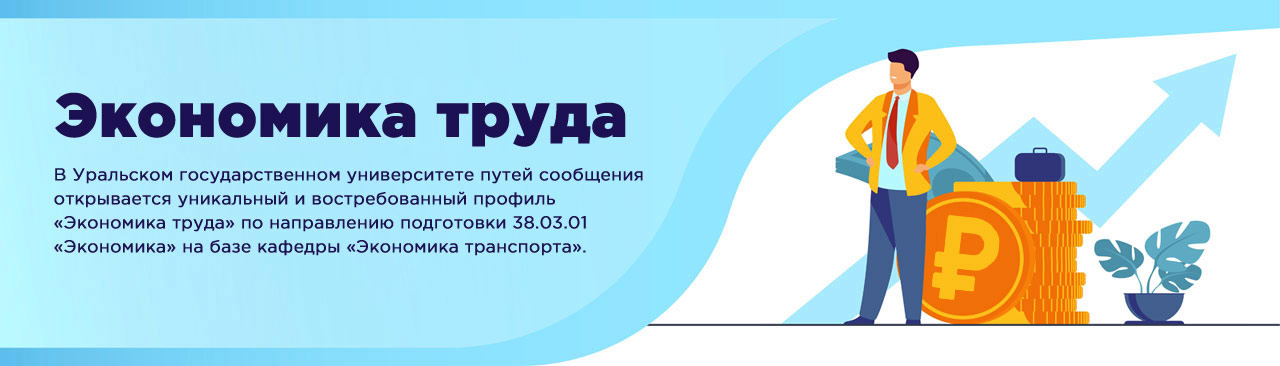 В Уральском государственном университете путей сообщения открывается уникальный и востребованный профиль «Экономика труда» по направлению подготовки 38.03.01 «Экономика» на базе кафедры «Экономика транспорта». Реализация данного профиля планируется на уровнях бакалавриата и магистратуры.В рамках сотрудничества со Свердловской железной дорогой на кафедре «Экономика транспорта» создается многофункциональная лаборатория «Экономика и организация производства на предприятии железнодорожного транспорта» с выделением модуля по нормированию труда. Такое решение было принято на рабочей встрече с участием начальника Департамента по организации, оплате и мотивации труда компании «РЖД» Владимира Николаевича Никитина, начальника Свердловской железной дороги Ивана Николаевича Колесникова и ректора УрГУПС Александра Геннадьевича Галкина.Поступить на новый профиль можно будет уже в период приемной кампании–2021. Нововведение обусловлено острой потребностью в специалистах на рынке труда, причем не только в транспортной сфере, но и в других крупнейших отраслях страны. В период обучения студенты получат необходимые знания и навыки в области экономики, организации, нормирования, оплаты труда, мотивации персонала. В учебный процесс будут включены экскурсии на предприятия, стажировки и мастер-классы от профессионалов.Выпускники профиля  будут востребованы как в крупных производственных, транспортных и сервисных компаниях, так и на предприятиях малого и среднего бизнеса. Экономические, производственно-аналитические, маркетинговые, финансовые службы организаций различных отраслей и финансово-кредитных учреждений, отделы по труду и заработной плате, отделы по управлению персоналом, рекрутинговые агентства  - далеко не полный список для продвижения по карьерной лестнице, который откроется перед выпускниками профиля «Экономика труда» УрГУПС Телефон приемной комиссии: (343) 221-25-25Бесплатная горячая линия
приемной комиссии: 8-800-250-42-00620034 Екатеринбург, ул. Колмогорова, 66Сайт: www.usurt.ru Российский государственный профессионально –педагогический университет приглашает на День открытых дверей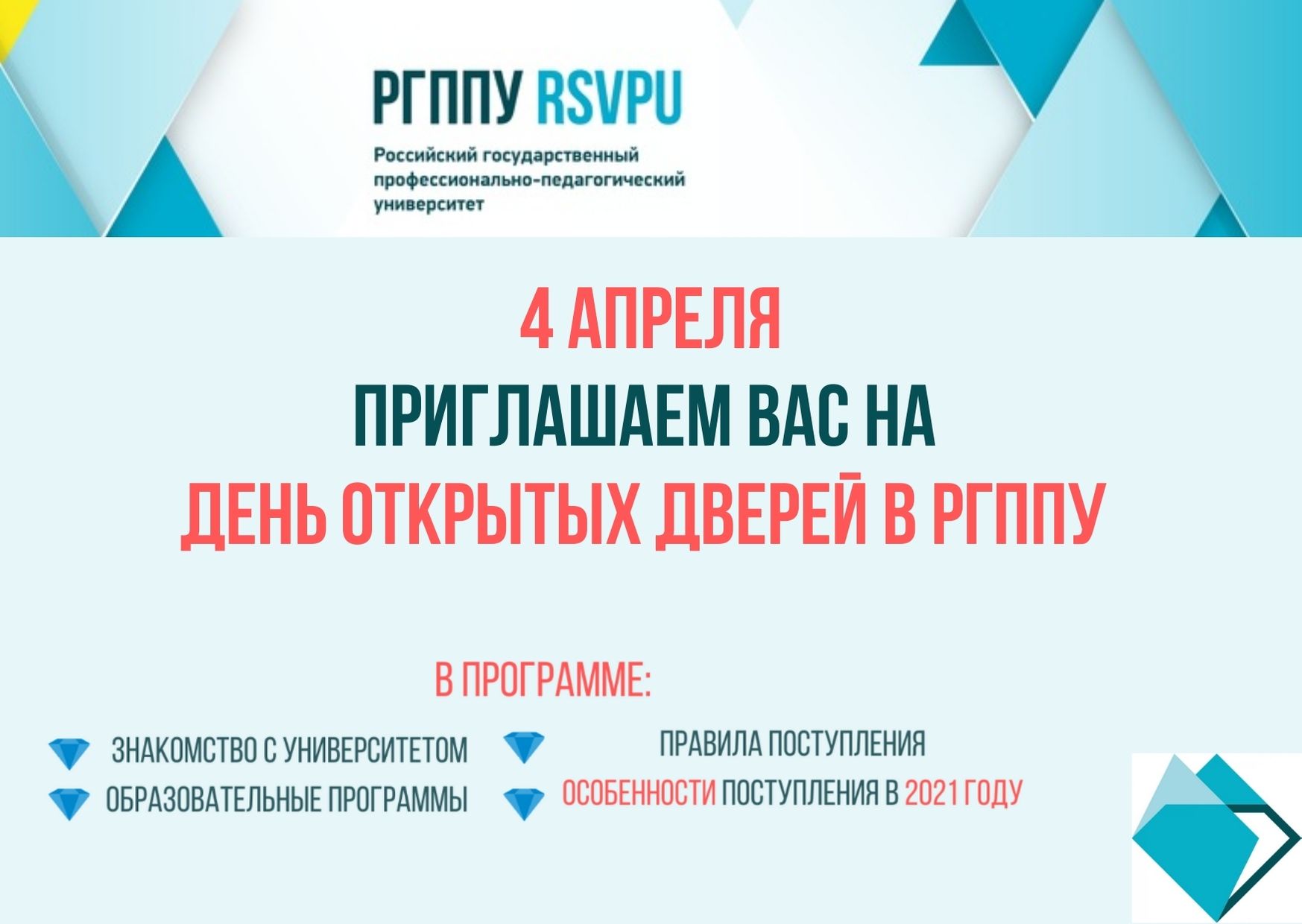 Ответы по вопросам приема можно получить, воспользовавшись страничкой Вопрос-ответ в разделе Абитуриенту. Также можно направить вопросы и предложения на электронную почту dovuz@rsvpu.ru или обычной почтой по адресу: 620012, Екатеринбург, ул. Машиностроителей, 11, РГППУ, при этом желательно вложить подписанный конверт с обратным адресом.Новости международного центра образования за рубежом «Интерстади»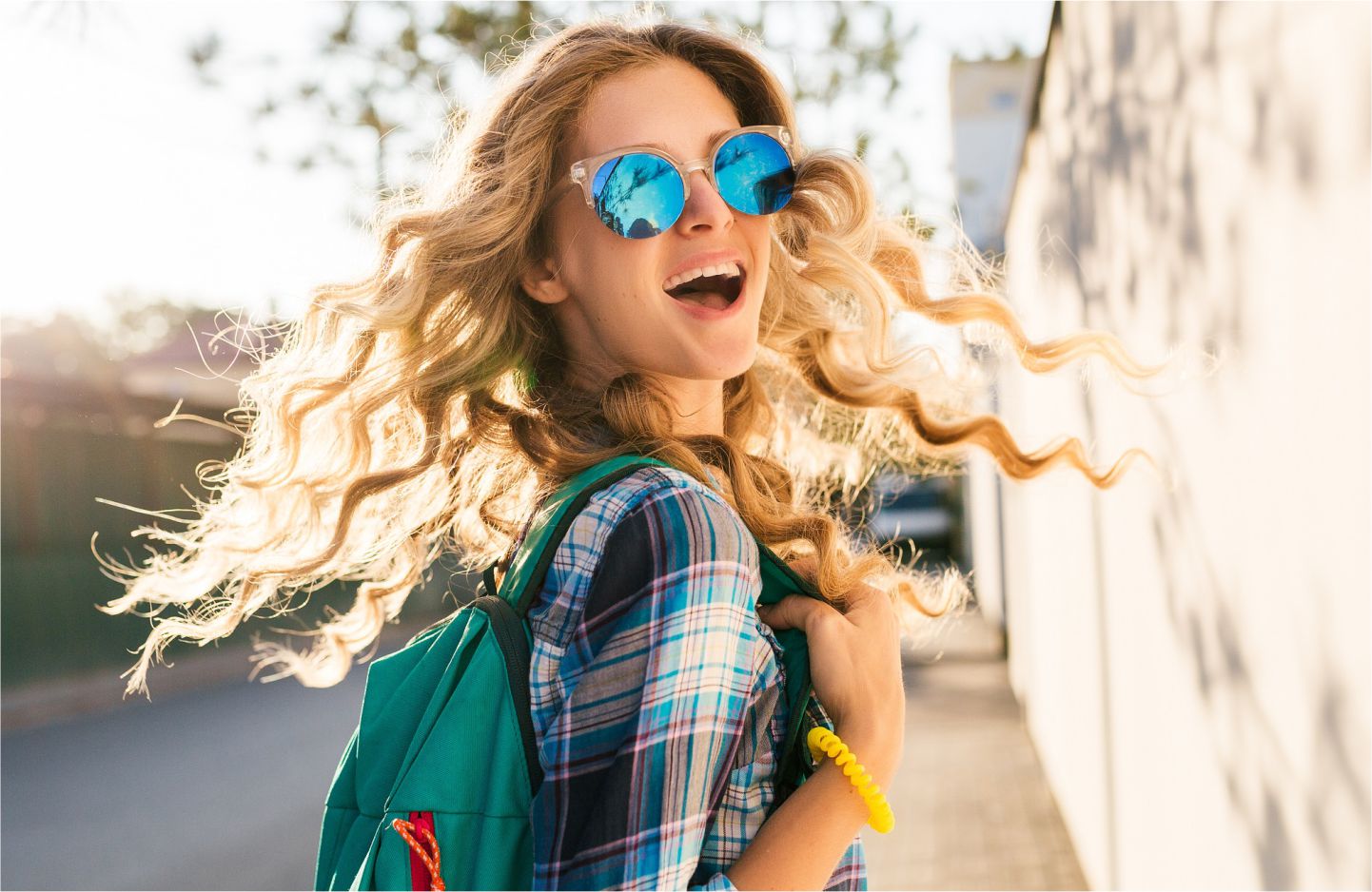 Приглашаем старшеклассников с родителями на презентацию с представителем государственных вузов Чехии - Технического университета (Либерец) и Университета Палацкого (Оломоуц).На мероприятии вы получите подробную информацию об этих учебных заведениях, их программах и популярных специальностях (текстиль, машиностроение, мехатроника, экономика бизнеса, медицина, юриспруденция и др.)Вы узнаете, как поступить в эти университеты абитуриенту из России и что нужно сделать, чтобы учиться бесплатноВам расскажут об эксклюзивных предложениях, а именно о том, как выгодно по стоимости и условиям оплаты пройти программы подготовки и стать студентом одного из вузов Чехии уже в этом году!Участие бесплатное.Дата мероприятия: 4 марта 2021 /четверг/Время проведения: 17:00–18:00 Место: МЦ «Интерстади», Чернышевского, 16, офис 513 / ZOOMТребуется предварительная регистрация на нашем сайте по ссылке: https://clck.ru/TXaYLПо любым вопросам звоните в МЦ "Интерстади" - 8 (343) 380-15-17/18, пишите на info@inter-study.ru, приходите по адресу: Екатеринбург, Чернышевского, 16-519.День открытых дверей: Институт юстиции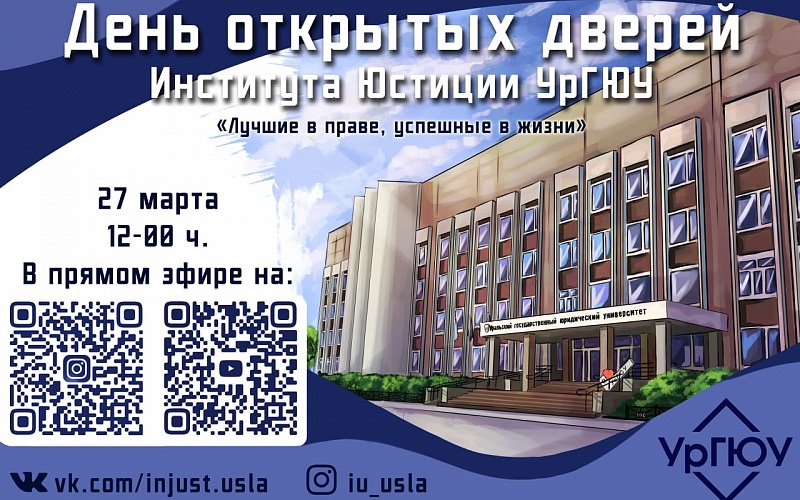 Дорогие абитуриенты, не пропустите уникальное событие! 27 марта, в 12:00, состоится день открытых дверей Института юстиции УрГЮУ. На мероприятии вы: окунетесь в интересную и увлекательную жизнь Института юстиции, познакомитесь и пообщаетесь с руководством Института и лидерами студенческих организаций,узнаете много интересных лайфхаков о юридических профессиях судьи, следователя, адвоката, нотариуса, юриста в органах государственной власти и местного самоуправления,сможете задать вопросы вашим будущим работодателям,получите позитивные эмоции и ценные призы.Ждём Вас 27 марта, в 12:00, на площадках YouTube-канале УрГЮУ и в Instagram: usla.ru, iu_usla Институт юстиции
+7 (343) 367-43-06
iu@usla.ruИнститут юстиции: «Лучшие в праве, Успешные в жизни!» Уральский гуманитарный институт УрФУ – теперь и в ТикТок!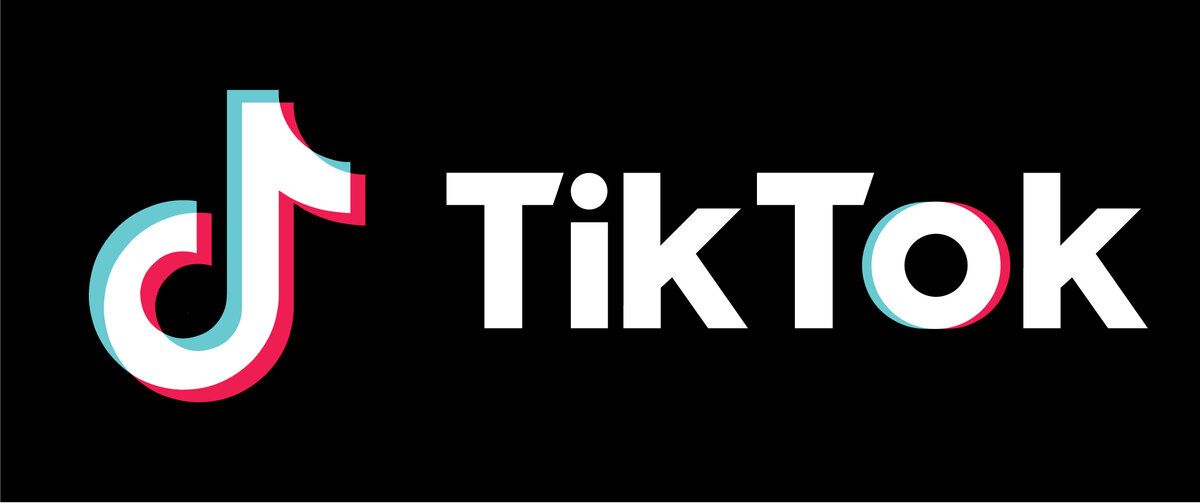 Уральский гуманитарный институт УрФУ теперь представлен и в популярной молодежной социальной сети ТикТок. В аккаунте можно не только посмотреть развлекательные ролики, вдохновленные университетской жизнью, но и получить полезную и оперативную информацию о поступлении на все 38 программ бакалавриата и специалитета крупнейшего института в составе Уральского федерального университета.  Также приглашаем вас подписаться на странички Уральского гуманитарного в  Instagram, Telegram и «Вконтакте». Будьте в курсе новостей института, первыми получайте информацию о мероприятиях для абитуриентов! До встречи онлайн!9. Екатеринбургский техникум «Автоматика» знакомит с профессией 15.01.32 Оператор станков с программным управлением                          25 бюджетных мест, приём на базе 9 классовО ПРОФЕССИИ ОПЕРАТОР СТАНКОВ С ПРОГРАММНЫМ УПРАВЛЕНИЕМОператор станков с программным управлением – это рабочий, который выполняет работы по ведению процесса обработки с пульта управления деталей на налаженных станках с программным управлением. В зависимости от разряда оператор станков с программным управлением может выполнять простые или более сложные работы:- Установка и съем деталей после обработки.- Наблюдение за работой систем обслуживаемых станков по показаниям цифровых табло и сигнальных ламп.- Проверка качества обработки деталей контрольно-измерительными инструментами и визуально.- Управление группой станков с программным управлением.- Установка инструмента в инструментальные блоки.- Подбор и установка инструментальных блоков с заменой и юстировкой инструмента.- Подналадка узлов и механизмов в процессе работы.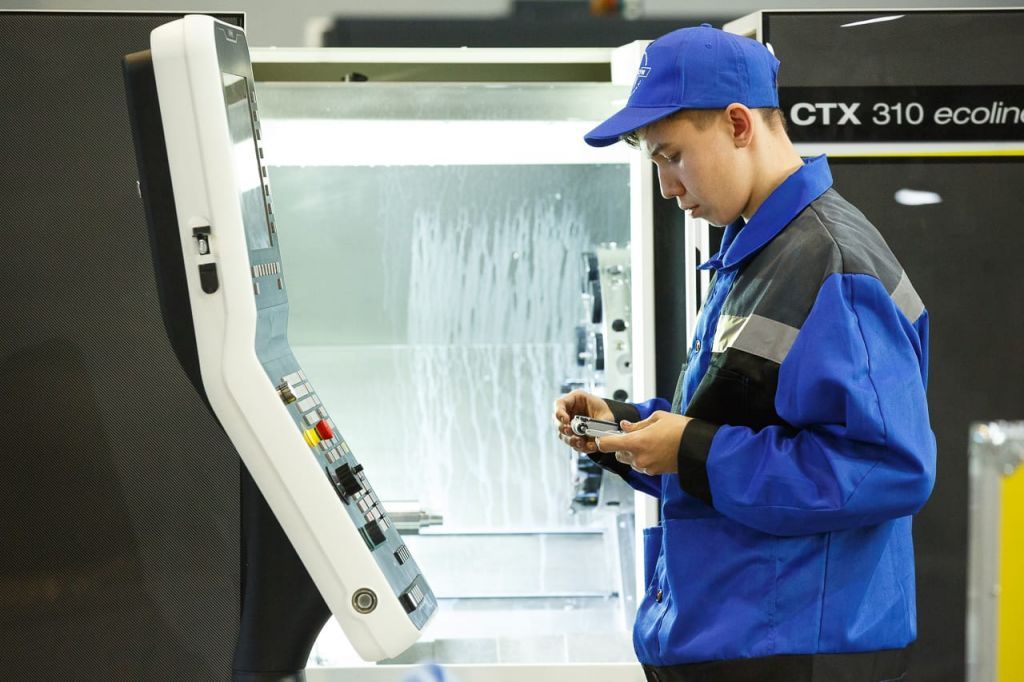 ТРЕБОВАНИЯ К ПРОФЕССИОНАЛЬНОЙ ПОДГОТОВКЕ Оператор станков с программным управлением  должен знать:- устройство станков с ПУ, принципы их работы;- чтение чертежей и технической документации;- компьютерное моделирование, обработка и доводка деталей нужной формы и размера;- основные виды неисправности станков и режущего инструмента, способы их устранения;- основы резания металлов;- правила эксплуатации станков;-  систему допусков и посадок;- элементы программирования, правила технических измерений.Оператор станков с программным управлением  должен уметь:- выполнять компьютерное моделирование деталей;- редактировать управляющую программу, выбирать режим резки, настраивать параметры обработки деталей;- подбирать режущий инструмент и прочие рабочие элементы станка, монтировать в инструментальные блоки, выполнять подналадку всех узлов и механизмов;- устанавливать заготовки и снимать готовые детали;- выполнять контрольно-измерительные операции: измерение и контроль соответствия размеров обработанных деталей техническому заданию;- контролировать правильность работы станка по сигнальным лампам и цифровым табло, производить периодический осмотр режущего инструмента;- корректировать управляющие программы, производить перенастройку станка на каждую новую партию деталей.ОБЛАСТЬ ПРИМЕНЕНИЯ- производство машин и оборудования;- производство транспортных средств и оборудования;- металлургическое производство и производство готовых металлических изделий;- машиностроение.                                                  УСЛОВИЯ ТРУДАРабота в производственных цехах предприятий различных отраслей. Работа оператора исключает тяжелый физический труд. Она выполняется в помещении, на  хорошо освещенном  рабочем месте. Во время наблюдения за работой станка оператор может находиться в положении сидя.Обучаясь в нашем нашем Техникуме, вы сможете хорошо освоить и универсальную линейку станков. Кроме того, готовы предложить обучиться и обработке листового металла на листогибе.Приемная комиссия начнет работу с 14 июня 2021 года+7 (343) 206-38-84+7(343) 324-03-76МероприятиеДатыПодробнееДень открытых дверей ИнЭУ УрФУ (офлайн)27 мартаМира 19Школа юного рекламиста ИКРА23-27 мартаСсылкаВесенняя школа права ИнЭУ УрФУ23-25 мартаСсылкаШкола юного таможенника24 мартаСсылкаШкола финансового разведчика24 мартаСсылкаШкола магистра-государственного аудитора24 мартаСсылкаБизнес-батл25-26 мартаСсылкаПрофессия эксперта-юриста в современном мире26-27 мартаСсылкаДень школьника #финансистэкономист26 мартаСсылкаУправленческий квест по ГМУ27 мартаСсылкаБизнес-информатика: современные компетенции20-28 мартаСсылкаМировые игры экономистов: устойчивое развитие и бизнес-аналитика (построй свою карьеру)28 мартаСсылкаШкола дела «Капитаны»ВеснаСсылка